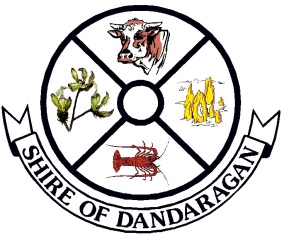 ITINERANT VENDOR OF FOOD APPLICATION FORM 	Renewal	New ApplicationApplicant DetailsApplicant DetailsName of Applicant:Name of Applicant:Business Trading Name:Business Trading Name:Address:Address:Telephone (H)                               (W)                              (M)Telephone (H)                               (W)                              (M)Email Address:Email Address:Postal Address:Postal Address:Area/locality of proposed activity:Area/locality of proposed activity:Nature of proposed activity (including details of goods to be sold and / or services offered):Nature of proposed activity (including details of goods to be sold and / or services offered):Number of assistants/persons other than the Applicant expected to be employed or otherwise engaged in the business:Number of assistants/persons other than the Applicant expected to be employed or otherwise engaged in the business:Mobile VanVehicle registration number (if applicable):Vehicle registration number (if applicable):Proposed hours of operation:Proposed hours of operation:Proposed days/dates of operation:Proposed days/dates of operation:Any other information relevant to this application:Any other information relevant to this application: